Leoni schließt Verkauf des Werksgeländes in der Stieberstraße an die Stadt Roth ab Der nächste Schritt auf dem Weg zur Fabrik der Zukunft ist getanRoth, 30. Januar 2018 – Leoni, der führende europäische Anbieter von Kabeln und Kabelsystemen für die Automobilbranche und weitere Industrien nahm, am 19. Dezember 2017 das Angebot der Stadt Roth über den Ankauf des Werksgeländes in der Stieberstraße 5 an. Bis zur Fertigstellung der Fabrik der Zukunft mietet Leoni das Werk zurück.Mit der notariellen Beurkundung der Annahme des Kaufangebots der Stadt Roth von 2015 schloss Leoni am 19. Dezember 2017 einen weiteren Meilenstein im Rahmen des Projektes „Fabrik der Zukunft“ ab. In den letzten zwei Jahren haben die Vertragspartner zusammen mit den zuständigen Behörden Ziele und Maßnahmen zur Altlastensanierung auf dem Gelände abgestimmt. Bis zum vollständigen Umzug in die neue Fabrik im Rother Industriegebiet mietet Leoni das bestehende Werk in der Stieberstraße inklusive der Gebäude an. Anschließend wird die Stadt Roth die Gebäude soweit erforderlich zurückbauen, damit Leoni auf eigene Kosten vorhandene Altlasten sanieren kann. Die Sanierungsverfahren und -ziele waren in enger Abstimmung mit den zuständigen Behörden und der Stadt Roth als Käufer des Geländes erarbeitet worden. Über den Kaufpreis wurde Stillschweigen vereinbart.Fabrik der ZukunftLeoni hatte sich für den Bau einer neuen Fabrik im Industriegebiet An der Lände entschlossen, um neben zusätzlichen Produktionskapazitäten die Basis für eine zukunftsweisende Produktion und den Weg in die Digitalisierung zu schaffen. Mit einer Investitionssumme von 90 Millionen Euro baut der Kabelspezialist sein Dienstleistungs- und Entwicklungszentrum für innovative Produkte mit hoher Wertschöpfung auf und optimiert Arbeits- und Logistikabläufe. Das Gelände im Zentrum von Roth war für dieses Vorhaben nicht geeignet.Mit dem Spatenstich am 5. April 2017 starteten die Bauarbeiten auf der 134.000 m² großen Fläche, der Umzug soll bis Ende 2020 abgeschlossen sein. (2.021 Anschläge inkl. Leerzeichen) Zugehöriges Illustrationsmaterial finden Sie direkt bei dieser Mitteilung unter  https://www.leoni.com/de/presse/mitteilungen/details/leoni-schliesst-verkauf-des-werksgelaendes-in-der-stieberstrasse-an-die-stadt-roth-ab/Über die LEONI-GruppeLeoni ist ein weltweit tätiger Anbieter von Drähten, optischen Fasern, Kabeln und Kabelsystemen sowie zugehörigen Dienstleistungen für den Automobilbereich und weitere Industrien. Leoni entwickelt und produziert technisch anspruchsvolle Produkte von der einadrigen Fahrzeugleitung bis zum kompletten Bordnetz-System. Darüber hinaus umfasst das Leistungsspektrum Drahtprodukte, standardisierte Leitungen, Spezialkabel und konfektionierte Systeme für unterschiedliche industrielle Märkte. Die im deutschen MDAX börsennotierte Unternehmensgruppe beschäftigt rund 84.000 Mitarbeiter in 31 Ländern und erzielte 2016 einen Konzernumsatz von 4,4 Mrd. Euro. 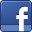 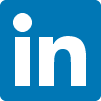 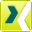 Ansprechpartner für Fachpresse	Ansprechpartner für WirtschaftspresseClaudia Schertel	Sven SchmidtMarketing	Corporate Public & Media RelationsLEONI Kabel GmbH	LEONI AGTelefon	+49 9171 804 2278	Telefon	+49 911 2023-467Telefax	+49 9171 804 2232	Telefax	+49 911 2023-231E-Mail	claudia.schertel@leoni.com 	E-Mail	presse@leoni.com